УКРАЇНА     ЧЕРНІГІВСЬКА МІСЬКА РАДА     ВИКОНАВЧИЙ КОМІТЕТ  Р І Ш Е Н Н ЯПро внесення змін до рішення
виконавчого комітету міської ради
від 17 травня 2018 року №222 «Про зміну розміру статутного капіталу комунального підприємства та
затвердження  Статуту у новій редакції» та затвердження Статуту у новій редакціїВідповідно до вимог статті 57 Господарського кодексу України, керуючись підпунктом 1 пункту «а» статті 29 Закону України «Про місцеве самоврядування в Україні», рішенням Чернігівської міської ради від 8 вересня 2005 року «Про затвердження статутів підприємств, установ та організацій, які належать до комунальної власності територіальної громади міста» (17 сесія 4 скликання), у зв’язку з необхідністю актуалізації балансової вартості основних засобів на день фактичної передачі з господарського відання комунального підприємства «Чернігівводоканал» Чернігівської міської ради в оперативне управління управління житлово-комунального господарства Чернігівської міської ради, виконавчий комітет міської ради вирішив:Внести зміни до рішення виконавчого комітету міської ради від 17 травня 2018 року №222 «Про зміну розміру статутного капіталу комунального підприємства та затвердження  Статуту у новій редакції» та викласти пункти 3 і 5 в наступній редакції: «3. Надати згоду на передачу з господарського відання комунального підприємства «Чернігівводоканал» Чернігівської міської ради в оперативне управління управління житлово-комунального господарства Чернігівської міської ради основних засобів згідно додатком 1, загальною балансовою вартістю 4 693 337,91 грн. (чотири мільйони шістсот дев’яносто три тисячі триста тридцять сім грн. 91 копійок) шляхом виключення зі статутного капіталу, та основних засобів і матеріалів згідно з додатком 2. …5. Статутний капітал комунального підприємства «Чернігівводоканал» Чернігівської міської ради встановити у розмірі 202 193 960,24 грн. (двісті два мільйони сто дев’яносто три тисячі дев’ятсот шістдесят гривень 25 копійок).»Затвердити Статут комунального підприємства «Чернігівводоканал» Чернігівської міської ради у новій редакції (далі – Статут), що додається.Комунальному підприємству «Чернігівводоканал» Чернігівської міської ради (Малявко С. М.) здійснити заходи щодо реєстрації Статуту.Контроль за виконанням цього рішення покласти на заступника міського голови Черненка А. В. Міський голова                                                                            В. А. АтрошенкоСекретар міської ради 					 	             М. П. Черненок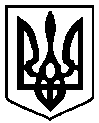 3 грудня 2018 року          м. Чернігів № 604